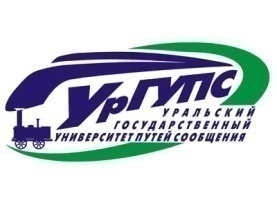 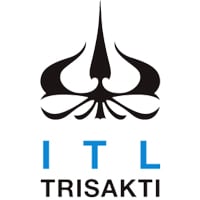 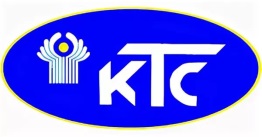 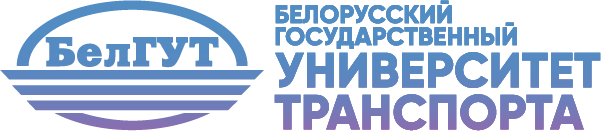 МЕЖДУНАРОДНАЯ НАУЧНО-ПРАКТИЧЕСКАЯ КОНФЕРЕНЦИЯ«Транспорт: логистика, строительство, эксплуатация, управление»« TLC2M Transport: Logistics, Construction, Maintenance, Management» Уважаемые коллеги!Приглашаем Вас принять участие в МНПК «TLC2M»,17 марта 2022 года, Екатеринбург, УрГУПСОРГАНИЗАТОРЫ:ФГБОУ ВО «Уральский государственный университет путей сообщения» (УрГУПС) Тризсакти Институт Транспорта и Логистики (Trisakti Institute of Transportation and Logistics)Исследовательский инновационный центр КТС СНГУчреждение образования «Белорусский государственный университет транспорта»ПРОГРАММНЫЙ  комитетГалкин А. Г. – Доктор технических наук, профессор, ректор УрГУПС;Тьюк Сукардиман – Доктор наук, Ректор Института транспорта и логистики Трисакти, Индонезия;Зворыкина Ю. В. - заместитель руководителя Исследовательского инновационного центра КТС СНГ, доктор экономических наук, профессор.Организационный  комитетБушуев С.В. – кандидат технических наук, доцент, проректор по научной работе УрГУПС председатель;Анашкина Н.Ю. – кандидат филологических наук, доцент, проректор по международным связям УрГУПС;Симармата Джулиатер – Вице-президент, Доктор Бизнес администрирования, Институт транспорта и логистики Трисакти, Индонезия;Нурсери Альфариди С. Насутион – Руководитель отдела международного сотрудничества, Институт транспорта и логистики Трисакти, Индонезия;Блинков А. В. - эксперт Исследовательского инновационного центра КТС СНГПотёмский В. М. - Руководитель Исследовательского инновационного центра КТС СНГ.	ЦЕЛЕВАЯ АУДИТОРИЯ:К участию в конференции приглашаются доктора и кандидаты наук, научные работники, соискатели ученых степеней, преподаватели, аспиранты, магистранты вузов, специалисты ОАО «РЖД» и железных дорог промышленного транспорта. Форма проведения конференции: онлайн. 	РАБОЧИЕ ЯЗЫКИ:	Русский, английский.	 НАУЧНЫЕ НАПРАВЛЕНИЯ КОНФЕРЕНЦИИ (СЕКЦИИ) Тяга и подвижной составТранспортное машиностроение: инновации рельсового транспорта;Совершенствование технологии ремонта, эксплуатации и повышение энергоэффективности подвижного состава. Инфраструктура и технологииСовременные технологии и техника для систем тягового электроснабжения железных дорог;  Системы железнодорожной автоматики и инфокоммуникационные технологии;Инфраструктура железных дорог и инновации в строительстве; Проектирование и эксплуатация автомобилей, дорожное строительство, Транспортная городская инфраструктура. Технико-экономические и социальные аспекты развития транспорта в современных условияхЭкономические аспекты технико-технологического развития транспорта;  Актуальные вопросы транспортной науки и образования; Будущее транспортно-логистического комплекса;Социально-экономические аспекты формирования человеческого капитала на транспортеФундаментальные и прикладные исследования в области естественных наук на транспортеФундаментальные и прикладные исследования в области естественных наук;  Информационные технологии и мехатроника;Здоровье, безопасность, окружающая среда; Инновационные технологии менеджмента в развитии транспортной отрасли	Регистрация участников на сайте конференции http://TLC2M.tw1.ru/ 	(Прямая ссылка на регистрационную форму: https://lk.usurt.ru/ru-RU )  	ПУБЛИКАЦИЯ	Материалы конференции публикуются в журналах открытого доступа «AIP 	Conference Proceedings» (AIP Publishing LLC, USA)  индексируемого SCOPUS 	Статьи отправлять на почту: TLC2M@mail.ru	ОСНОВНЫЕ ДАТЫРегистрация для участия в конференции с докладом до 14 марта 2022 г.Представление статьи на английском языке до 31 марта 2022 г.	Контакты:Макаров Владимир Викторович, директор НИЧ УрГУПСТел./факс: (343) 221-24-98;Чиркова Вера Викторовна, координатор конференции УрГУПСТел.: (343) 221-24-98.E -mail: TLC2M@usurt.ru 